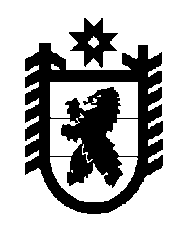 Российская Федерация Республика Карелия    РАСПОРЯЖЕНИЕГЛАВЫ РЕСПУБЛИКИ КАРЕЛИЯВнести в состав Межведомственной комиссии Республики Карелия по обеспечению реализации приоритетного проекта «Формирование комфортной городской среды» (далее – Межведомственная комиссия), образованной распоряжением Главы Республики Карелия от 22 февраля 2017 года № 92-р, следующие изменения:включить в состав Межведомственной комиссии следующих лиц:Чебунина О.И. – заместитель Премьер-министра Правительства Республики Карелия, заместитель председателя Межведомственной комиссии; Пюльзю О.В. – начальник отдела Министерства строительства, жилищно-коммунального хозяйства и энергетики Республики Карелия, ответственный секретарь Межведомственной комиссии; Антошина Д.А. – исполняющий обязанности Министра финансов Республики Карелия;Родионов Д.А. – Председатель Государственного комитета Республики Карелия по управлению государственным имуществом и организации закупок;указать новую должность Сивина И.А. – Главный федеральный инспектор по Республике Карелия аппарата полномочного представителя Президента Российской Федерации в Северо-Западном федеральном округе (по согласованию);3) исключить из состава Межведомственной комиссии Ахокас И.И., Максимова С.А., Ширшова И.В., Смирнову Э.Э.Временно исполняющий обязанности
Главы Республики Карелия                                                  А.О. Парфенчиковг. Петрозаводск28 августа 2017 года№ 383-р